DEPARTMENT   OF   PHYSICAL    EDUCATIONSRIKRISHNA COLLEGEBagula,Nadia,West Bengal.Post Event- Summary Report PicturesReport Prepared By: Head of the Department                                                                         (Physical Education)Name of Event: Annual sports 2019-20Date of Event: 06th March 2020.Location of Event: College ground Number of Persons Attending: Teacher- 85(including teaching & non teaching) Number of Persons Attending: Students- 163Objectives of the event:Develop sports interest 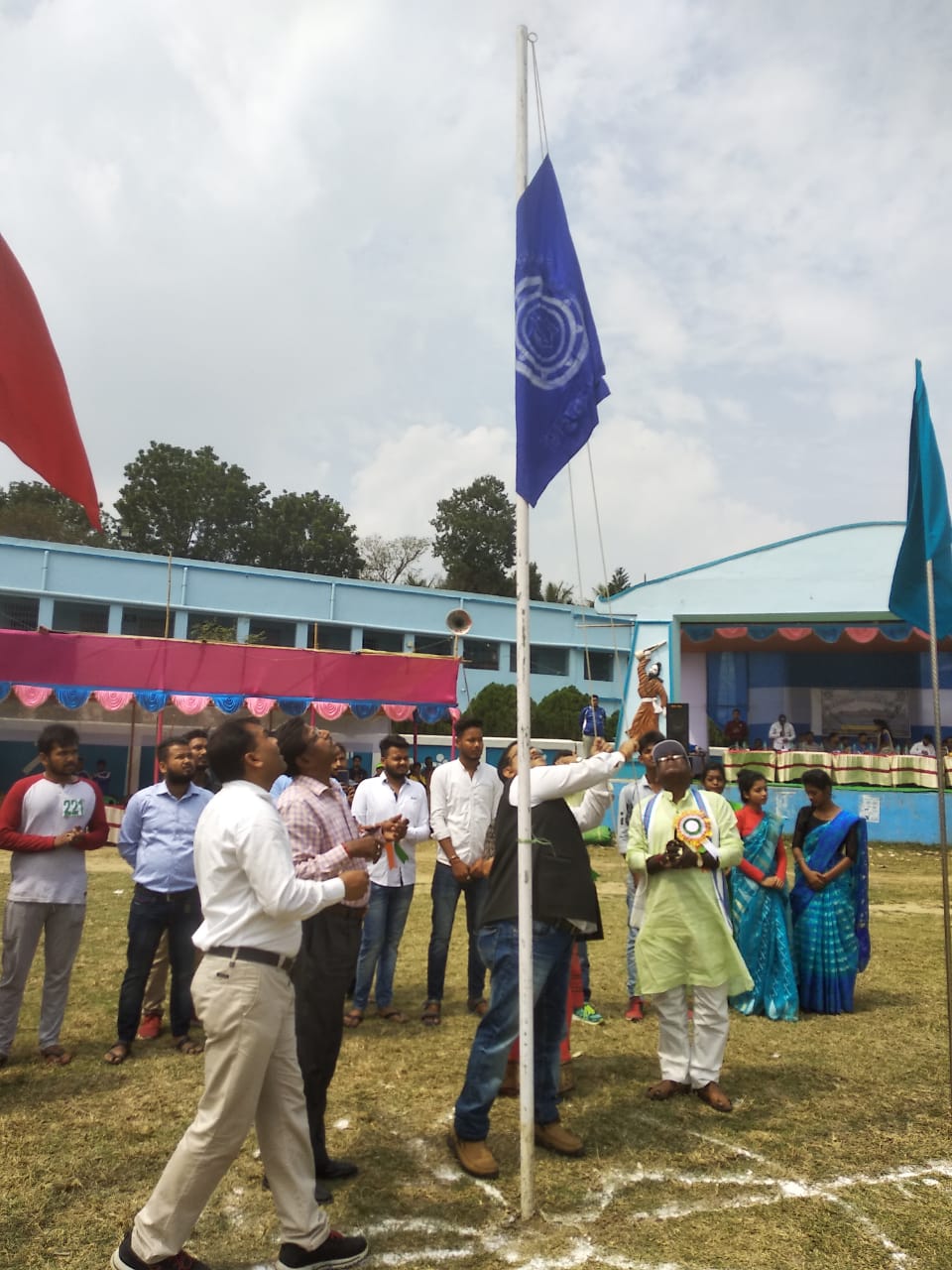 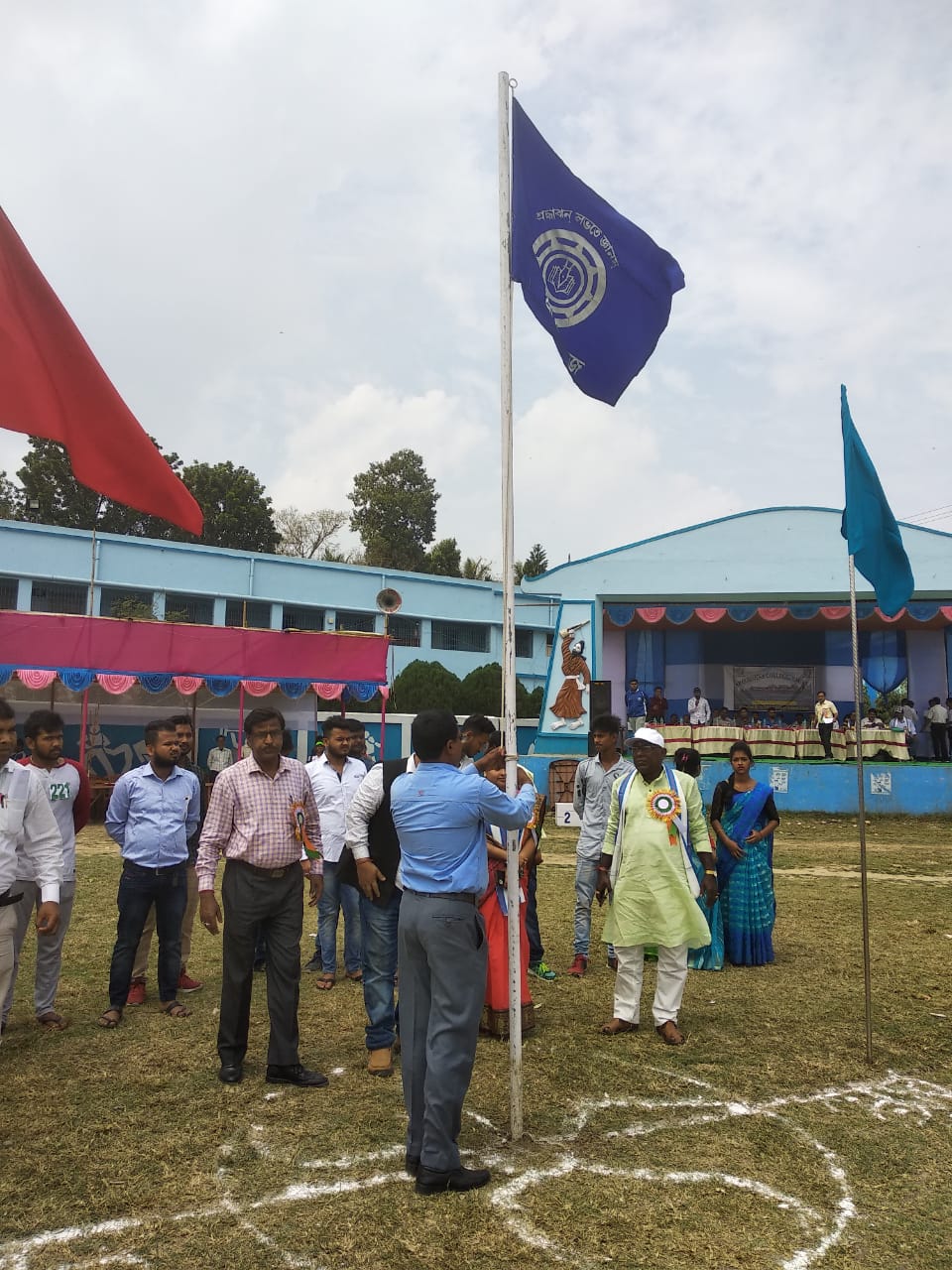 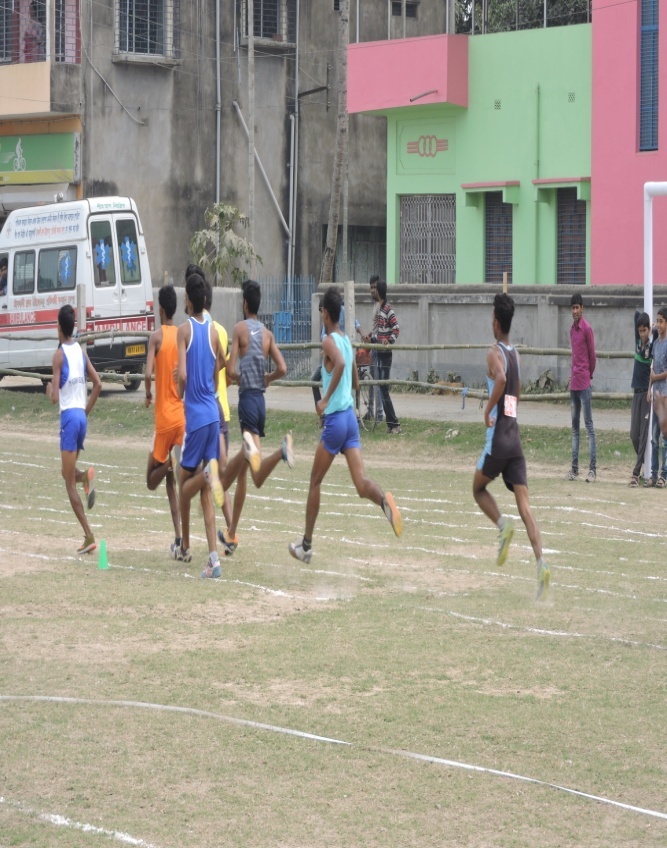 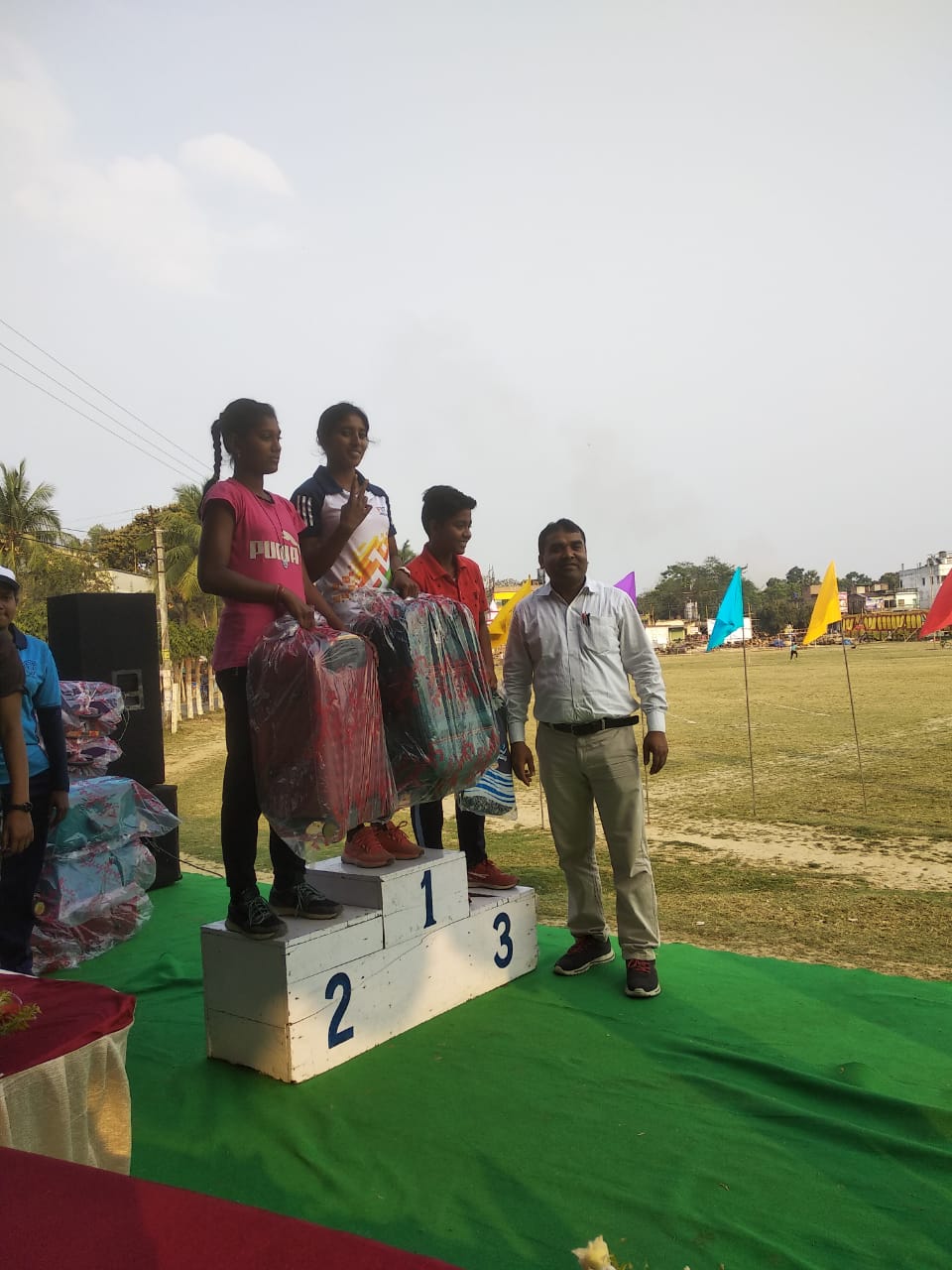 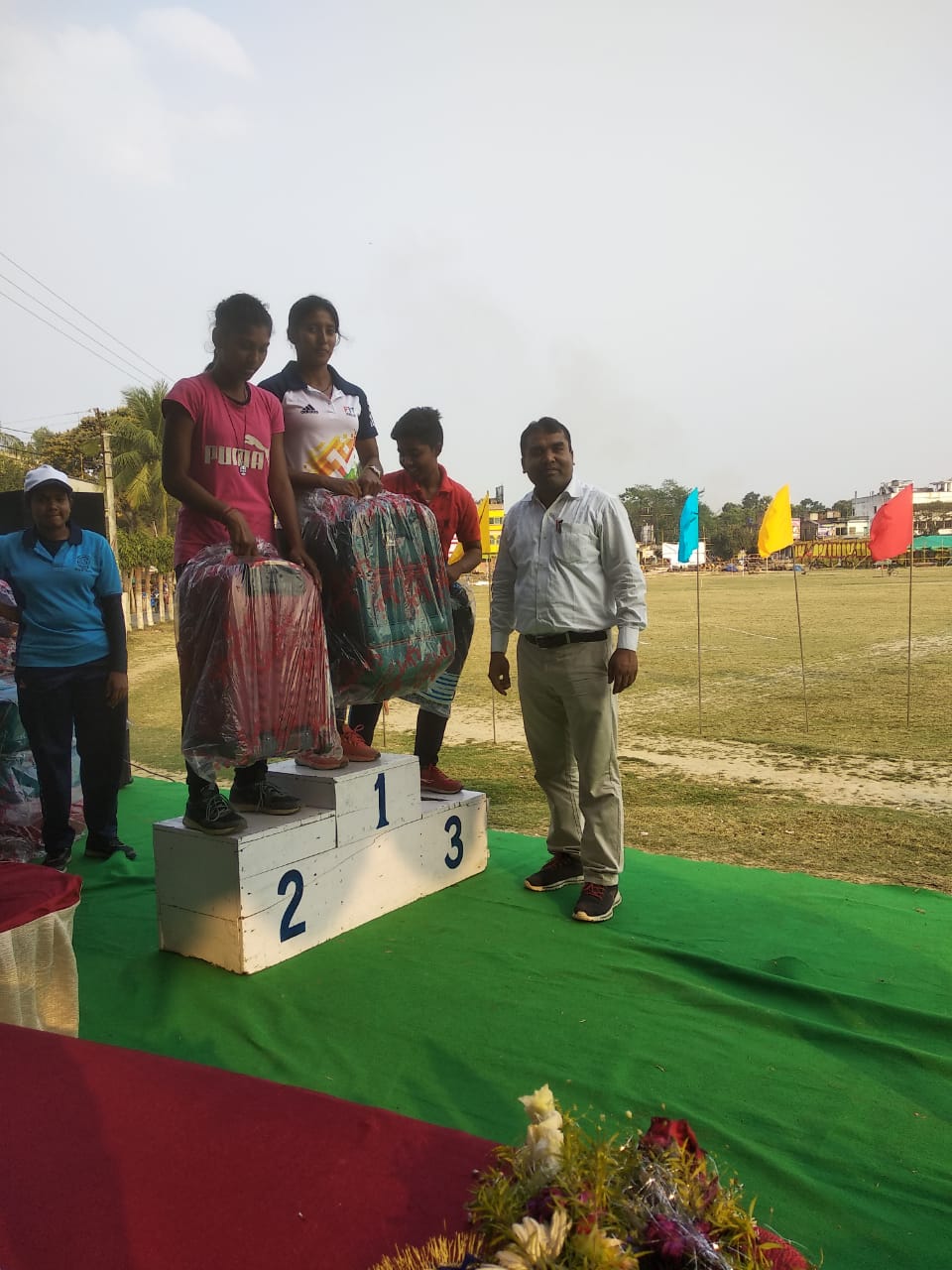 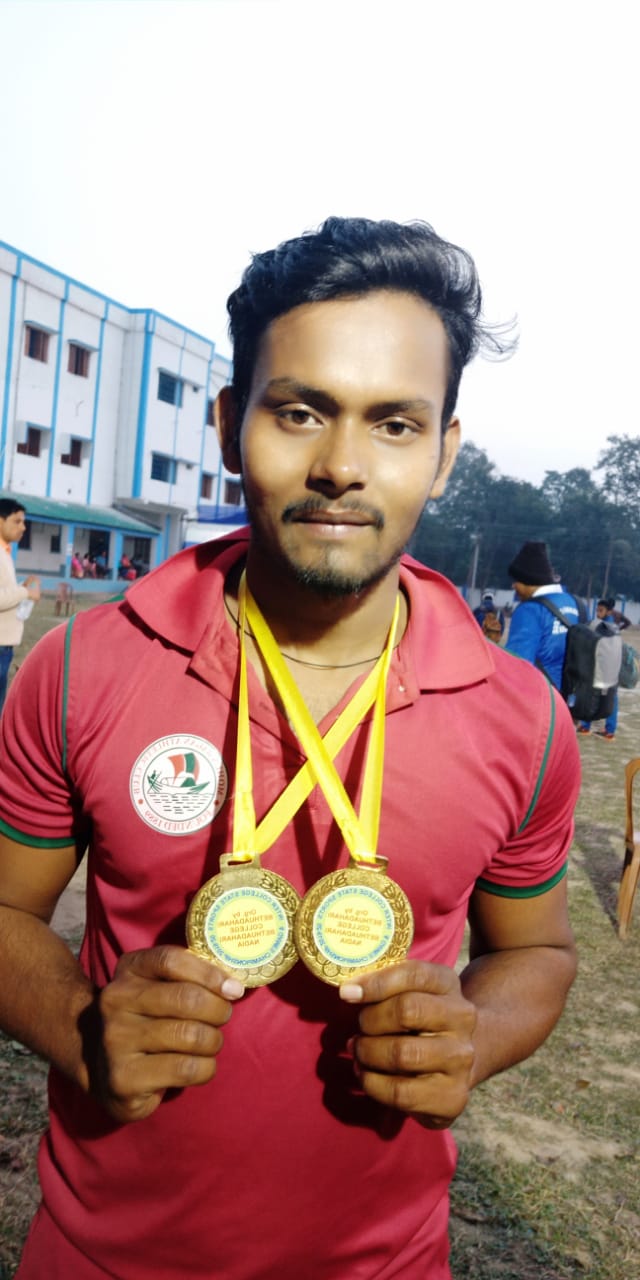 